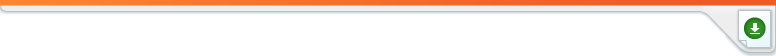 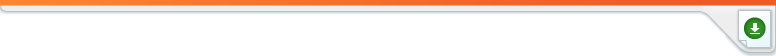  SUPERVISING DOCTORAL STUDIES: JCU Register of Advisors Elevate to Primary AdvancedIntroductionThank you for preparing one written task as professional development in preparing to request to upgrade to Primary Advanced. The application for registration, procedure and requirements can be found here.  Any JCU academic staff member or adjunct wishing registration is required to have: Completed a PhD Completed development requirementsMet Research Active Requirements (see Research Performance Model) Submit your written task with your application for elevation via Email .For more detailed advice on registration requirements and advising at JCU please review the JCU HDR Supervision Procedure; the JCU Registration Procedure, and the JCU HDR Advisor Handbook.If you have any questions or concerns please contact Susan Gasson, Coordinator HDR Advisor Development (susan.gasson@jcu.edu.au or grs@jcu.edu.au). Written TaskRead this article and review Modules 4 and 8 before select 3 of the FED statements raised in the article and discuss your approach to managing these issues with your candidates.Stracke, E., & Kumar, V. (2020). Encouraging dialogue in doctoral supervision: The development of the feedback expectation tool. International Journal of Doctoral Studies, 15, 265-284. https://doi.org/10.28945/4568  